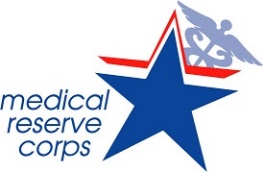 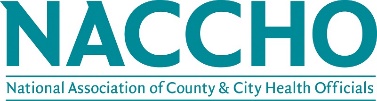             Developing a Strategic Plan/ Roadmap for Your MRC UnitMission StatementScope & Purpose of the unitSMART Objective1-2-3-Recruitment StrategyRetention Strategy Recognition strategy                                                     SWOT StrengthsWeaknessesOpportunitiesThreats